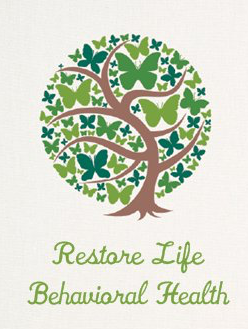 No Show, Late Cancellation and Co-payment Policy1. I understand that I will be charged a LATE CANCELLATION fee of $25 if I fail to give at least 24 hour notice prior to cancelling my appointment.2. I understand that I will be charged a NO-SHOW fee of $25 if I fail to show for my appointment.3. I understand that I am responsible for knowing my co-payment amount and deductible amount. My co-payment amount per session is ______; my deductible amount per year is ___________. Have you met your deductible for this year? □YES □ NO If no, how much more do you have to pay towards your deductible?4. I understand that I will be charged a $10 service charge if I fail to make my payment and/or co-payment at the time of my appointment.5. I understand that these charges are an out of pocket expense and that my insurance carrier will not cover these charges.6. I understand that the therapy session will last 50-60 minutes. I understand that if I am late to the appointment, I will still have to end the session at the allotted time. By signing this, I am agreeing to the above stated terms and stipulations regarding the services I receive from this therapist.___________________________________________________ Signature of Responsible Party _______________________Date